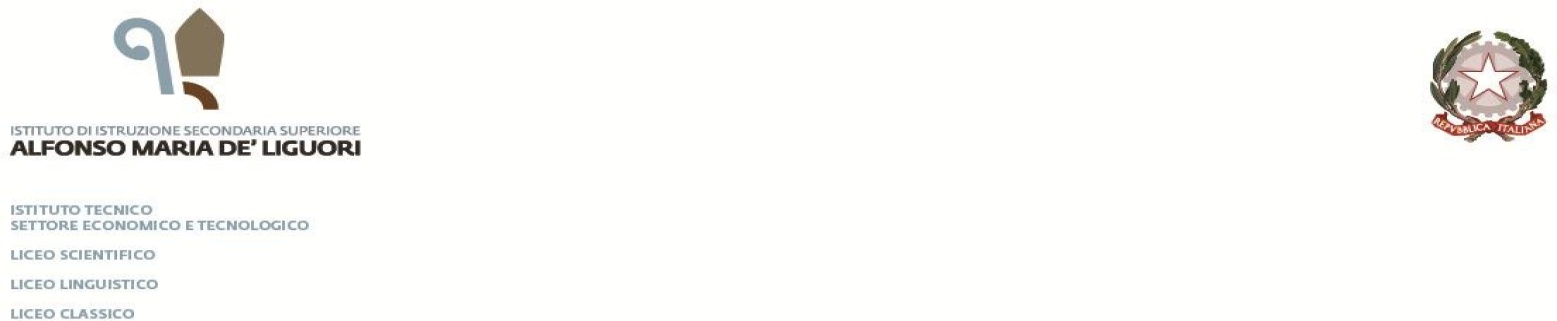 Da compilare e consegnare ai Coordinatori di sedeSCHEDA VIAGGI DI ISTRUZIONE ITALIA ESTERO di più giorniSCHEDA VIAGGI DI ISTRUZIONE ITALIA ESTERO di più giorniINDIRIZZOCLASSEDOCENTE COORDINATORE o REFERENTE del viaggioDESTINAZIONEITINERARIO SINTETICO (indicare per ogni giorno le tappe o il percorso)1° giornoITINERARIO SINTETICO (indicare per ogni giorno le tappe o il percorso)2° giornoITINERARIO SINTETICO (indicare per ogni giorno le tappe o il percorso)3° giornoITINERARIO SINTETICO (indicare per ogni giorno le tappe o il percorso)4° giornoITINERARIO SINTETICO (indicare per ogni giorno le tappe o il percorso)5° giornoPERIODOORARI DI PARTENZA E DI RIENTROLUOGO PARTENZA E RIENTRON° ALUNNI PARTECIPANTIN° ALUNNI DIVERSAMENTE ABILIMEZZO DI TRASPORTO(per i viaggi in aereo NON è consigliato il bagaglio da stiva)INGRESSI A PAGAMENTO (indicare quanti e quali)TRANSFERGUIDA TURISTICA (indicare SI o NO) (specificare per quale visita o sito)DOCENTI ACCOMPAGNATORI (rapporto 1 a 15 + Docente di sostegno)CONTESTO DIDATTICO FORMATIVO (sintetico)ALTRE RICHIESTE